 Zondag 18 april 2021 - 3e zondag van Pasen 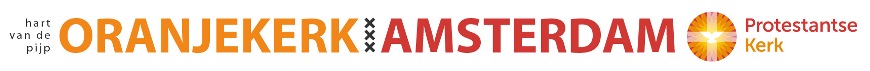 M.m.v. voorganger ds. Jantine Heuvelink, ambtsdrager van dienst Egbert de Vries, zang Maggie Hillebrand en Thomas Mohr, piano Jos van der Bijl, koster Gijs-Bert Vervoorn. Muziek Opmaatverhaal ‘Dat is de vraag’Welkom door voorganger ds. Jantine Heuvelink			Bemoediging en groet 	Vg: 	Onze hulp is in de naam van de Eeuwige, Die liefde is en grond van ons bestaan.Die ons stelt in Haar licht en ons roept tot Zijn dienst.Die ons vrijheid geeft en ons vertrouwen vraagt.Vrede voor u allen.Allen: 	Vrede voor de wereld. 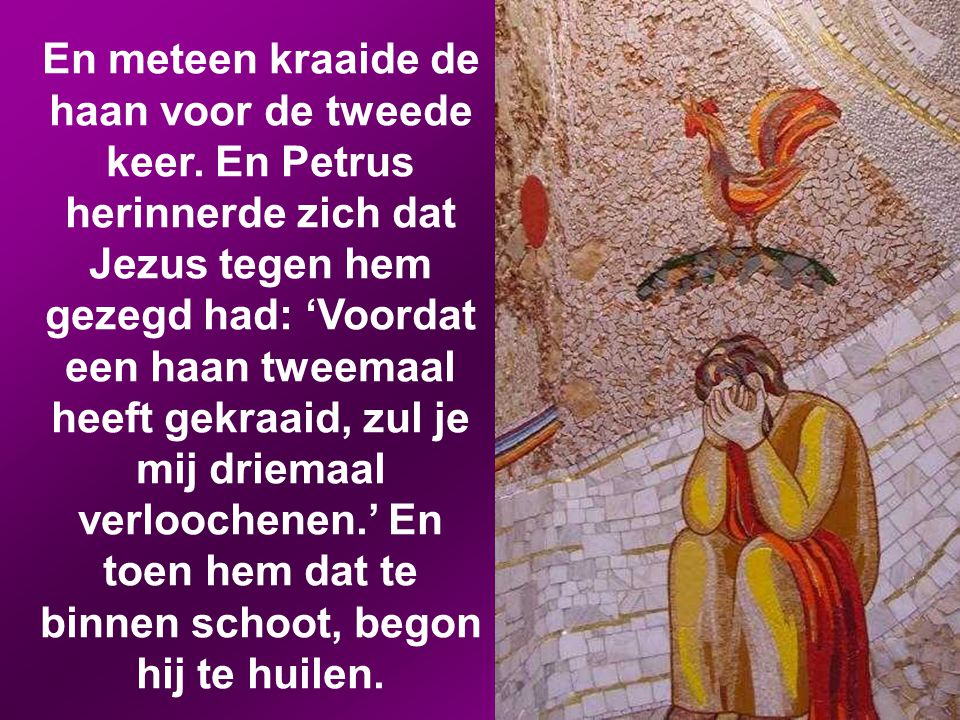 AmenLied 220: 1 en 4 ‘Zoals een bloem zijn kelk heft naar de zon’ Openingsgebed met gezamenlijke respons		Vg:	… daarom zeggen wij…Allen: 	Het goede is sterker dan het kwaadLiefde is sterker dan haatLicht is sterker dan duisternisWaarheid is sterker dan leugensVg:	… willen wij geloven…Allen: 	Het goede…Vg:	… wat we met de mond belijden…Allen: 	Het goede…Glorialied 634 ‘U zij de glorie’ Inleiding op de Schriftlezing‘Lied van Petrus na zijn verloochening’ (Uit: Jij, mijn Adem 130 – Sytze de Vries/Frits Mehrtens)  Schriftlezing Johannes 21: 15-25Toen ze gegeten hadden, sprak Jezus Simon Petrus aan: ‘Simon, zoon van Johannes, heb je mij lief, meer dan de anderen hier?’ Petrus antwoordde: ‘Ja, Heer, u weet dat ik van u houd.’ Hij zei: ‘Weid mijn lammeren.’ Nog eens vroeg hij: ‘Simon, zoon van Johannes, heb je me lief?’ Hij antwoordde: ‘Ja, Heer, u weet dat ik van u houd.’ Jezus zei: ‘Hoed mijn schapen,’ en voor de derde maal vroeg hij hem: ‘Simon, zoon van Johannes, houd je van me?’ Petrus werd verdrietig omdat hij voor de derde keer vroeg of hij van hem hield. Hij zei: ‘Heer, u weet alles, u weet toch dat ik van u houd.’ Jezus zei: ‘Weid mijn schapen. Waarachtig, ik verzeker je: toen je jong was deed je zelf je gordel om en ging je waarheen je wilde, maar wanneer je oud wordt zal een ander je handen grijpen, je je gordel omdoen en je brengen waar je niet naartoe wilt.’ Met deze woorden duidde hij aan hoe Petrus zou sterven tot eer van God. Daarna zei hij: ‘Volg mij.’Toen Petrus zich omdraaide zag hij dat de leerling van wie Jezus hield hen volgde – de leerling die zich tijdens de maaltijd naar Jezus toegebogen had om te vragen wie het was die hem zou verraden. Toen Petrus hem zag vroeg hij Jezus: ‘En wat gebeurt er met hem, Heer?’ Maar Jezus antwoordde: ‘Het is niet jouw zaak of hij in leven blijft totdat ik kom. Maar jij moet mij volgen.’ Op grond van deze uitspraak hebben sommige broeders en zusters gedacht dat deze leerling niet zou sterven, maar Jezus had niet gezegd: ‘Hij zal niet sterven,’ maar: ‘Het is niet jouw zaak of hij in leven blijft totdat ik kom.’Het is deze leerling die over dit alles getuigenis aflegt, en het ook heeft opgeschreven. Wij weten dat zijn getuigenis betrouwbaar is. Jezus heeft nog veel meer gedaan: als al zijn daden, een voor een, opgeschreven zouden worden, zou de wereld, denk ik, te klein zijn voor de boeken die dan geschreven moesten worden.Muziek rond psalm 139 ‘Heer, die mij ziet zoals ik ben’Overweging ‘Zoals Petrus’Muziek met aansluitend zingen: Lied 833 ‘Neem mij aan zoals ik ben’ (2x)Dankgebed, voorbeden en stil gebed en Onze VaderOnze Vader die in de hemelen zijt, Uw Naam worde geheiligd; Uw koninkrijk kome; Uw wil geschiede, gelijk in de hemel alzo ook op de aarde. Geef ons heden ons dagelijks brood; en vergeef ons onze schulden, gelijk ook wij vergeven onze schuldenaren; en leid ons niet in verzoeking, maar verlos ons van de boze. Want van U is het koninkrijk en de kracht en de heerlijkheid tot in eeuwigheid. Amen.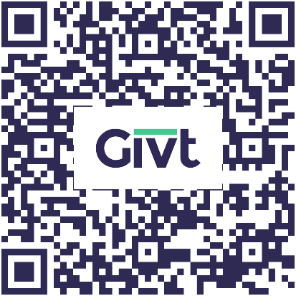 Mededelingen, ook informatie over de collectes De diaconale collecte is bestemd voor onze wijkdiaconie. Uw gift is welkom via NL19 INGB 0004586420 t.n.v. Diaconie Oranjekerk ‘collecte 18 april’. De kerkelijke collecte is bestemd voor het pastoraat in de Oranjekerk. Bijdragen kan via NL02 INGB 0004 8818 00 t.n.v. Oranjekerkgemeente ‘collecte 18 april’.  Geven kan ook via Givt. De QR-code werkt alleen met de Givt-app. Slotlied ‘Als ik jou bij name roep’ (Iona- John Bell/G. Maule, bew. S. de Vries)Zegen, gevolgd door gezongen ‘Amen’Muziek Het is mogelijk elkaar na de dienst online te ontmoeten via zoom. Ga daarvoor naar de online inloopruimte van de Oranjekerk https://us02web.zoom.us/j/5937727317Zondag 25 april 10.00u online kerkdienst met voorganger ds. Herman Koetsveld, predikant Westerkerk.Maandag 19 april 20.15-21.30u online bijeenkomst ‘Oranjekerk in de Praktijk’. De avond bestaat uit (nader) kennismaken met andere Oranjekerkers, horen hoe anderen betrokken zijn (geraakt), spreken over jouw verlangen voor de Oranjekerk en brainstormen welke thema’s je interesseren en welke inzet je past. Opgave kan bij ds. Jantine Heuvelink via predikant@oranjekerkamsterdam.nlWoensdag 21 april 20.15-21.30u online bijeenkomst over de ‘Kapel van de Oranjekerk’. Iedereen die ideeën heeft over bekendmaking, gebruik en inzet van de kapel is van harte welkom mee te denken. Aanmelding bij ds. Wielie Elhorst jhw.elhorst@gmail.comwww.oranjekerkamsterdam.nl